Publicado en Madrid el 20/09/2021 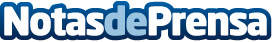 ¿Picores al levantarse de la cama? Rentokil Initial resuelve estas dudas con una serie de clavesLas chinches tienen un repunte especialmente notorio en la época posvacacional, que es cuando los viajeros, una vez instalados en sus casas, descubren picores al levantarse de la cama, sangre o manchas extrañas en las sábanas, que en realidad son sus heces. Si se tiene la sospecha de que las chinches pueden haberse colado en casa, Rentokil Initital resuelve estas dudas con una serie de claves y algunos tips para deshacerse de ellasDatos de contacto:Gema Izquierdo615271334Nota de prensa publicada en: https://www.notasdeprensa.es/picores-al-levantarse-de-la-cama-rentokil Categorias: Nacional Sociedad Madrid Jardín/Terraza http://www.notasdeprensa.es